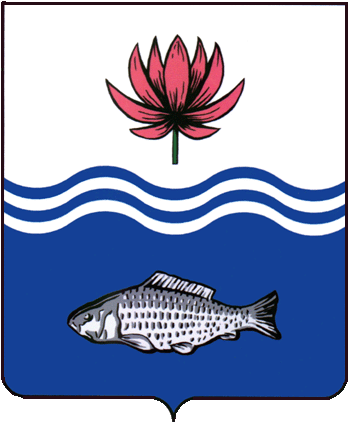 АДМИНИСТРАЦИЯ МУНИЦИПАЛЬНОГО ОБРАЗОВАНИЯ "ВОЛОДАРСКИЙ МУНИЦИПАЛЬНЫЙ РАЙОН АСТРАХАНСКОЙ ОБЛАСТИ"ПОСТАНОВЛЕНИЕО порядке сообщения должностными лицами, не относящимися к муниципальной службы и руководителями муниципальных учреждений и организаций подведомственных   администрации муниципального образования «Володарский муниципальный район Астраханской области» о возникновении личной заинтересованности при исполнении должностных обязанностей, которая приводит или может привести к конфликту интересовВ соответствии с Федеральным законом от 25.12.2008 г. № 273-ФЗ «О противодействии коррупции», Указом Президента Российской Федерации от 22.12.2015 г. № 650 «О порядке сообщения лицами, замещающими отдельные государственные должности Российской Федерации, должности федеральной государственной службы, и иными лицами о возникновении личной заинтересованности при исполнении должностных обязанностей, которая приводит или может привести к конфликту интересов, и о внесении изменений в некоторые акты Президента Российской Федерации», администрация муниципального образования «Володарский муниципальный район Астраханской области»ПОСТАНОВЛЯЕТ:1.Утвердить прилагаемое  порядок  сообщения должностными лицами, не относящимися к муниципальной службы и руководителями муниципальных учреждений и организаций подведомственных   администрации муниципального образования «Володарский муниципальный район Астраханской области»  о возникновении личной заинтересованности при исполнении должностных обязанностей, которая приводит или может привести к конфликту интересов (Приложение №1).2.Начальнику организационного отдела администрации МО «Володарский муниципальный район Астраханской области», обеспечить ознакомление под роспись с настоящим постановлением   служащих администрации МО «Володарский муниципальный район Астраханской области» и ее структурных подразделений.3.Сектору информационных технологий организационного отдела администрации МО «Володарский муниципальный  район Астраханской области» разместить настоящее постановление на официальном сайте муниципального образования «Володарский муниципальный район Астраханской области».4.Главному редактору МАУ «Редакция газеты «Заря Каспия» опубликовать настоящее постановление в районной газете.5.Настоящее постановление вступает в законную силу со дня его официального опубликования.6.Контроль за исполнением настоящего постановления возложить на исполняющего обязанности заместителя главы администрации МО «Володарский муниципальный район Астраханской области» по социальной политике Курмангалиева Х.Б.И.о. главы администрации 					       Д.В. КурьяновПриложение №1к постановлению администрациимуниципального образования«Володарский район»от 13.12.2023 г. № 1944	ПоложениеО порядке сообщения должностными лицами, не относящимися к муниципальной службы и руководителями муниципальных учреждений и организаций подведомственных   администрации муниципального образования «Володарский муниципальный район Астраханской области»   о возникновении личной заинтересованности при исполнении должностных обязанностей, которая приводит или может привести к конфликту интересов.1. Настоящим Положением определяется порядок сообщения   должностными лицами, не относящимися к муниципальной службы и руководителями муниципальных учреждений и организаций подведомственных   администрации муниципального образования «Володарский муниципальный район Астраханской области»   о возникновении личной заинтересованности при исполнении должностных обязанностей, которая приводит или может привести к конфликту интересов2. Лица, замещающие должности   не относящимися к муниципальной службы и руководителями муниципальных учреждений и организаций подведомственных администрации муниципального образования «Володарский муниципальный район Астраханской области» обязаны в соответствии с законодательством Российской Федерации о противодействии коррупции сообщать о возникновении личной заинтересованности при исполнении должностных обязанностей, которая приводит или может привести к конфликту интересов, а также принимать меры по предотвращению или урегулированию конфликта интересов.Сообщение оформляется в письменной форме в виде уведомления о возникновении личной заинтересованности при исполнении должностных обязанностей, которая приводит или может привести к конфликту интересов (далее - уведомление).3. Лица, замещающие должности   не относящимися к муниципальной службы и руководителями муниципальных учреждений и организаций подведомственных администрации муниципального образования «Володарский муниципальный район Астраханской области» направляют главе администрации муниципального образования «Володарский муниципальный район Астраханской области» уведомление, составленное по форме согласно приложению к настоящему Положению.4. Направленные главе администрации муниципального образования «Володарский муниципальный район Астраханской области» уведомления, по поручению главы администрации муниципального образования «Володарский муниципальный район Астраханской области», предварительно могут быть рассмотрены ответственными лицами за кадровую работу и профилактику коррупционных и иных правонарушений администрации муниципального образования «Володарский муниципальный район Астраханской области» (далее - ответственными лицами за кадровую работу и профилактику коррупционных и иных правонарушений).В ходе предварительного рассмотрения уведомлений ответственные лица за кадровую работу и профилактику коррупционных и иных правонарушений имеют право получать в установленном порядке от лиц, направивших уведомления, пояснения по изложенным в них обстоятельствам и направлять в установленном порядке запросы в государственные органы, органы местного самоуправления и заинтересованные организации.5. По результатам предварительного рассмотрения уведомлений, поступивших в соответствии с пунктом 4 настоящего Положения ответственными лицами за кадровую работу и профилактику коррупционных и иных правонарушений, подготавливается мотивированное заключение на каждое из них.Уведомления, заключения и другие материалы, полученные в ходе предварительного рассмотрения уведомлений, представляются главе (нанимателю)  администрации муниципального образования «Володарский муниципальный район Астраханской области»  в течение семи рабочих дней со дня поступления уведомлений ответственным лицам за кадровую работу и профилактику коррупционных и иных правонарушений.В случае направления запросов, указанных в абзаце втором пункта 4 настоящего Положения, уведомления, заключения и другие материалы представляются главе (нанимателю)  администрации муниципального образования «Володарский муниципальный район Астраханской области» 45 календарных дней со дня поступления уведомлений ответственным лицам за кадровую работу и профилактику коррупционных и иных правонарушений. Указанный срок может быть продлен, но не более чем на 30 календарных дней.6. По результатам рассмотрения уведомлений, заключений и других материалов глава (наниматель)  администрации муниципального образования «Володарский муниципальный район Астраханской области»  принимается одно из следующих решений:а) признать, что при исполнении должностным лицом   обязанностей конфликт интересов отсутствует;б) признать, что при исполнении должностным лицом  обязанностей личная заинтересованность приводит или может привести к конфликту интересов;в) признать, что должностное лицо не соблюдал требования об урегулировании конфликта интересов.7. В случае принятия решения, предусмотренного подпунктом «б» пункта 6 настоящего Положения, ответственным лицам за кадровую работу и профилактику коррупционных и иных правонарушений рекомендует   главе (нанимателю) администрации муниципального образования «Володарский муниципальный район Астраханской области» или руководителю структурного подразделения принять меры по урегулированию конфликта интересов или по недопущению его возникновения, глава администрации муниципального образования «Володарский муниципальный район Астраханской области» или руководитель структурного подразделения, в соответствии с законодательством Российской Федерации, принимает меры или обеспечивает принятие мер по предотвращению или урегулированию конфликта интересов либо рекомендует лицу, направившему уведомление, принять такие меры.8. В случае принятия решений, предусмотренных подпунктами «б» и «в» пункта 6 настоящего Положения, ответственным лицом за кадровую работу и профилактику коррупционных и иных правонарушений рекомендует главе администрации муниципального образования «Володарский муниципальный район Астраханской области»   применить к должностному лицу, не относящемуся к муниципальной службе или руководителю муниципального учреждения или организации подведомственного   администрации муниципального образования «Володарский муниципальный район Астраханской области»   конкретную меру ответственности.Приложениек Положению о порядке сообщениялицами, замещающими должностив администрации МО «Володарский муниципальный район Астраханской области и ее структурных подразделенияхо возникновении личной заинтересованности при исполнении должностных обязанностей, которая приводит или может привести к конфликту интересов________________________________    (отметка об ознакомлении)Главе администрации муниципального образования «Володарский муниципальный район Астраханской области»							______________________________________от ____________________________ _______________________________(Ф.И.О., замещаемая должность)УВЕДОМЛЕНИЕо возникновении личной заинтересованности при исполнениидолжностных обязанностей, которая приводитили может привести к конфликту интересов   Сообщаю о возникновении у меня личной заинтересованности при исполнениидолжностных обязанностей, которая приводит или может привести к конфликту интересов (нужное подчеркнуть).Обстоятельства, являющиеся основанием возникновения личной заинтересованности: _____________________________________________________________________________________________________________________________________________________________________________________________________________________               Должностные обязанности, на исполнение которых влияет  или  может повлиять личная заинтересованность: ______________________________________________________________________________________________________________________________________________________________________________________________________________               Предлагаемые   меры  по  предотвращению  или  урегулированию  конфликтаинтересов: _____________________________________________________________________________________________________________________________________________________________________________________________________________________________                 Намереваюсь   (не   намереваюсь)   лично  присутствовать  на  заседании Комиссии по соблюдению требований к служебному поведению муниципальных служащих администрации муниципального образования «Володарский район» и урегулированию конфликта интересов при рассмотрении настоящего уведомления (нужное подчеркнуть)."__" ___________ 20__ г. ___________________________            _____________________(подпись лица,       		   (расшифровка подписи)направляющего уведомление)Верно:           от 13.12.2023 г.N  1944